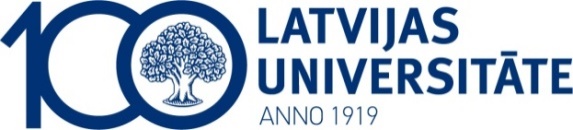 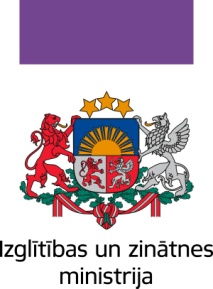 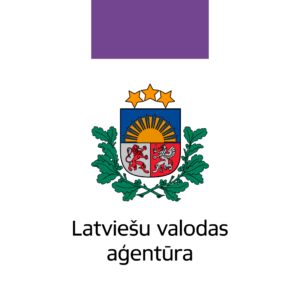 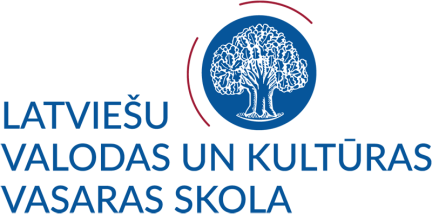 SUMMER SCHOOL OF LATVIAN LANGUAGE AND CULTURE 2019  FOR DIASPORA YOUTH PROGRAM*RigaJuly 03 – July 16, 2019July 03, Thursday  registrationLatvian language classwelcome meetingJuly 04, Wednesdayexcursion around Riga and its suburbs (in English and Latvian)Latvian language classJuly 05, FridayLatvian language and literature class in Rainis and Aspazija House-Museum in Rīgaexcursion to the National Library (in English and Latvian)July 06, SaturdayLatvian language classexcursion to the Museum of the History   of Riga and Navigation/Museum of the     Occupation of Latvia (in English and Latvian)July 07, Sunday activities/free time (e.g. trip to Sigulda, Jūrmala)July 08, MondayLatvian language classlecture on Latvian history and politics (in Latvian with simultaneous translation into English)July 09, TuesdayLatvian language classdeparture to Ventspils by busdinner in Ventspilsfree timeJuly 10, ThursdaybreakfastLatvian language classLatvian language learning activities at Ventspils House of Craftsexcursion to Kuldigareturn to Riga July 11, WednesdayLatvian language  and folklore lecture on Latvian folklore (in Latvian with simultaneous translation into English)July 12, FridayLatvian language learning activities at Kr. Barons Memorial MuseumLatvian language classlecture on Latvian culture and arts (in Latvian with simultaneous translation into English)July 13, Saturdayexcursion to the Latvian National Museum of ArtLatvian language classJuly 14, Sundayactivities/free time (e.g. trip to Mežaparks, Rīgas Zoo)July 15, Monday Latvian language class (assessment test)July 16, Tuesday Closing event in the Ethnographic Open-Air Museum of Latvia. Certificates.*The program may be slightly changed.